Конспект комплексного занятия с элементами аппликации в подготовительной группе по теме «23 февраля – День Защитника Отечества».Тема занятия: 23 февраля – День Защитника Отечества.Возрастная группа: подготовительная группаОбразовательные области: Познавательное развитие, речевое развитие, социально-коммуникативное, художественно-эстетическое развитиеЦель занятия: создание условий по расширению представлений о празднике День Защитника Отечества у детей смешанной группы через интеграцию различных образовательных областей.Задачи занятия:Образовательные:- расширить представления детей о Российской Армии, о социокультурных ценностях нашего народа;-формировать навыки составлять композицию открытки согласно образцу, используя знакомые приёмы (сложенной вдвое, в четверо, по контуру) предметы симметричные или одинаковой формы и размера;Воспитательные:- воспитывать дружеские взаимоотношения между детьми, привычку сообща трудиться, заниматься делом;- воспитывать у ребят чувство гордости за Российскую Армию и любовь к своей Родине;Развивающие:- развивать монологическую и диалогическую форму речи;-развивать умения поддерживать беседу;Дополнительные задачи: учить действовать в соответствии с предлагаемым алгоритмом при создании открытки по словесной инструкции воспитателя;- создать благоприятную атмосферу, настроить детей на совместную деятельность;Словарная работа: Отечество, Защитник Отечества.Планируемый результат занятия: расширенные представление детей смешанной группы о празднике и созданная открытка.Подготовительная работа: чтение стихов и рассказов о празднике; беседа о родах войск, рассматривание иллюстраций и картинок к 23 февраля;Материалы и оборудование: бумажные одноразовые тарелки, листы, заготовки из цветной бумаги, клей, салфетки, открытки, иллюстрации; картон синих тонов; белая офисная бумага и бумага красного, синего цвета; ножницы обычные, ножницы с лезвиями «зигзаг» и «волна»; клей-карандаш; клеёнка, ножницы, салфетка, одноразовая бумажная тарелка (основание открытки). Для изготовления кораблика подготовить прямоугольники размером 12х6 см; заготовки флаг (бело-красно-сине), волны, чайки , поздравление, надпись «23 февраля».Ход занятия:ПриветствиеСтанем рядышком, по кругу,Скажем "Здравствуйте! " друг другу.Нам здороваться ни лень:Всем "Привет! " и "Добрый день! ";Если каждый улыбнётся –Утро доброе начнётся.– ДОБРОЕ УТРО!Улыбнёмся друг другу и поприветствуем наших гостей.Воспитатель. Ребята, а скажите мне какое у вас сегодня настроение?Дети. Хорошее, радостное, веселое.Воспитатель. Замечательно! Давайте возьмемся за руки и передадим друг другу свое хорошее настроение.Сюрпризный момент с выделением проблемы: (Музыка и Большой конверт)Воспитатель: Ребята, утром нам пришло письмо. Давайте я прочту его? На конверте обратный адрес — Армия. Что же нам написали? (Чтение стихотворения С. Маршака “Февраль”):
Дуют ветры в феврале,
Воют в трубах громко.
Змейкой мчится по земле
Легкая поземка.
Поднимаясь, мчатся вдаль
Самолетов звенья,
Это празднует февраль
Армии рожденье.Воспитатель: О каком празднике говорится в стихотворении? И почему оно сегодня пришло к нам?  (скоро праздник 23 февраля – День защитника Отечества).
Воспитатель: Ребята, как мы должны подготовиться к празднику?Дети: больше узнать о празднике, о Защитниках Отечества;Воспитатель: Давайте посмотрим, что же ещё находится в конверте? (показывает элементы открытки, дети рассматривают).Воспитатель: Ребята, а знаете для чего нам прислали эти элементы?Воспитатель: Приготовить что-то интересное для своих пап, дедушек, удивить и поздравить их своим подарком.Воспитатель: А кто такие «Защитники Отечества»? (Это те, кто, защищает свою Родину, свой народ, Отечество от врагов; Это праздник пап, дедушек, которые служили в армии).Воспитатель: Ребята, а каким должен быть солдат?Дети: Сильный, храбрый, смелый, отважный.Воспитатель: давайте посмотрим что еще там в конверте, ой какая о папкаРебята, скажите, пожалуйста, а какие вы знаете рода войск?Дети: Сухопутные войска (действуют на суше), военно-воздушные силы (они защищают Родину в воздухе, военно-морские (несущие дежурство в морях и океанах)Воспитатель: Молодцы, ребята. А без какой техники не победить врага?Дети: Без военной. (Танки, самолёты, военные корабли, военные машины). Иллюстрация слайдов военной техники и профессий.Воспитатель: Чтобы закрепить наши знания, необходимо с вами пройти этапы подготовки.Воспитатель: Вы готовы. (Да)Вначале проведем разминку, чтобы успешно пройти все этапы (Физминутка)Как солдаты на параде,Мы шагаем ряд за рядом,Левой – раз, правой – раз!Посмотрите - ка на нас! (маршируют)Приседаем быстро, ловко (приседания – руки вперёд).Морякам нужна сноровкаЧтобы мышцы укреплятьИ по палубе шагать! (маршируют)Итак, первый этап подготовки - «Военная профессия».Нам нужно отразить атаку врага. А чтобы это сделать, необходимо решить боевую задачу. Посмотрите, что у меня в руках? (мяч). Сегодня - это не мяч, сегодня - это боевой снаряд, который будет попадать к вам в руки, а вы, услышав мое слово, должны назвать профессию, которая связана с этим словом! Отразите удар противника – и мы победим!!!- танк — танкист;
- подводная лодка - подводник;
- пулемет — пулеметчик;
- парашют – парашютист, десантник;
- разведка – разведчик;
- рация – радист;
- корабль – матрос, капитан, боцман, штурман;
- ракета – ракетчик;
- самолет – летчик, пилот;
- мина – , сапер;
- граница – пограничник; Воспитатель: Молодцы ребята, с этим заданием вы справились. Отправляемся дальше.«Собери рисунок» Воспитатель: Ребята в армии, в каждом роду войск, служат люди разных военных профессий. Сейчас вы получите боевое задание, и будете выполнять его командами. Задание для команд находятся в конвертах. В них находятся разрезанные картинки, на которых изображена военная техника, ваша боевая задача – собрать правильно рисунок.Дети самостоятельно определяются с выбором команды. (Считалка)Воспитатель: Задание понятно, команды готовы? Тогда подойдите к столам и приступайте к выполнению боевого задания! Успехов вам!Каждая команда получает конверт с задание, собирают разрезанные картинки:«Военный самолет», «Танк».корабльВоспитатель: Молодцы ребята вы и с этим заданием справились,6. Загадки Отправляемся дальше, вам нужно будет послушать и отгадать  загадки:1.Без разгона взлетает, стрекозу напоминает. Завертит, закружит, в небеса улетит (вертолет);2. Что за птица: песен не поет, гнезда не вьет, людей и груз везет (самолет);3. Чудо-птица, алый хвост, полетела в стаю звезд (ракета);4. Ползет черепаха – стальная рубаха (танк).Воспитатель: Молодцы, ребята! Как назвать эти предметы одним словом? (ответы детей — военная техника).7. Изготовление открытки Воспитатель: а сейчас приступим к решению обозначенной проблемы- изготовлению открытки: мини–картинка «Корабль», в подарок папам и дедушкам своими руками. Ведь все знают, что лучший подарок – это подарок, сделанный своими руками.Воспитатель: Ребята, что вы видите на открытке?Дети: корабль, Российский флаг, волны, чайки и т.д.Итак, по образцу приступаем к работе- сложить кораблик по схеме- затем все детали наклеить на основе в последовательности: кораблик, надпись, волны, флаг, чайки- с обратной стороны – наклеить текст со стихотворениемПальчиковая гимнастика «Прежде чем мы приступим к работе, подготовим свои пальцы, проведем Пальчиковую гимнастику».Мы солдаты, мы солдаты,Бодрым шагом мы идём (пальцы маршируют по столу).В нашу армию, ребята,Просто так не попадёшь (пальцы в кулак, указательный  поднят вверх и покачивается вправо – влево).Нужно быть умелыми, сильными и смелыми (ладонь вверх, пальцы растопырены, сжимаются и разжимаются.)Перед работой повторим технику безопасности при работе с клеем.   С клеем обращаемся осторожно, он ядовит!    Наносим клей на поверхность только кистью.    Не допускаем, чтобы клей попадал на пальцы рук, лицо, особенно глаза.    При по попадании клея в глаза сразу моем руки и потом промываем большим количеством воды.    По окончании работы обязательно моем руки и кисть.     Пользуемся салфеткой, чтобы убрать лишний клей.Самостоятельная работа под музыку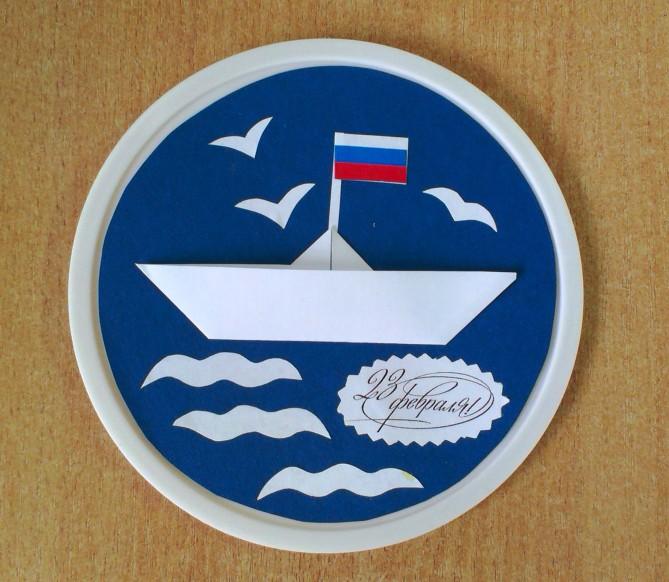 Вот такие симпатичные открытки и мини-картины получилисьЗаключительная часть:Воспитатель: Ребята, давайте наши открытки повесим на доску и полюбуемся…Посмотрите, какие красивые открытки у вас получились.О каком празднике мы сегодня говорили? Кого мы поздравляем в этот день? Какой подарок вы сделали своими руками ….? У вас получились красивые поздравительные открытки. Этими открытками вы поздравите своих пап и дедушек с праздником 23 февраля - Днём Защитника Отечества.Воспитатель: Ребята, а как мы можем поздравить наших пап, дедушек с праздником?Дети: Подарить открытки, обнять, поцеловать, сказать добрые слова.Воспитатель: Ребята, вы сегодня очень хорошо поработали. Молодцы!